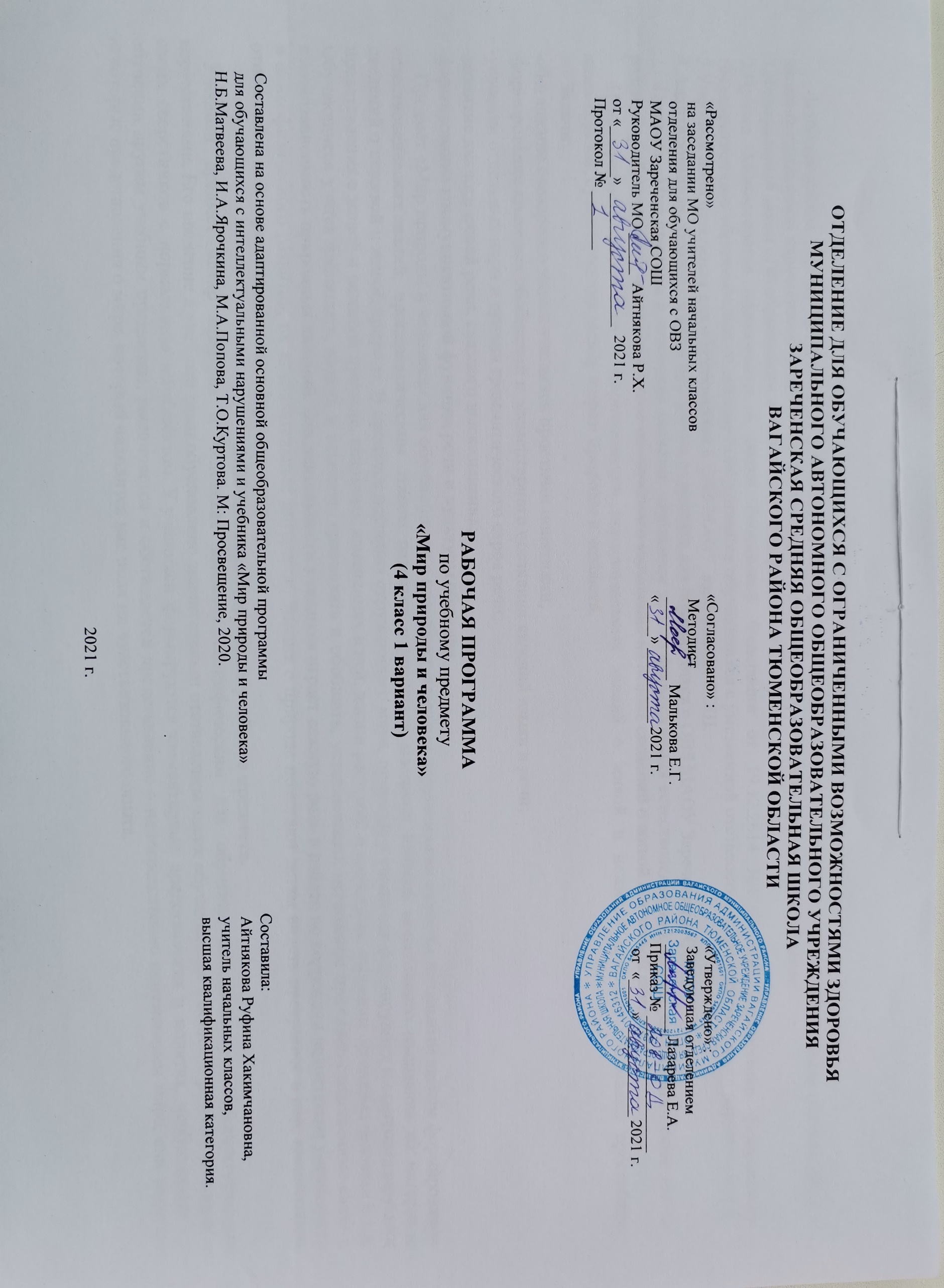 1.Пояснительная записка.      Адаптированная рабочая программа по учебному предмету «Мир природы и человека» 4 класс ФГОС образования обучающихся с интеллектуальными нарушениями разработана на основании следующих нормативно – правовых документов:1.Федеральный закон «Об образовании в Российской Федерации» от 29.12.2012 №273-ФЗ.2.Приказ Министерства образования и науки Российской Федерации от 19.12.2014 №1599 «Об утверждении федерального государственного образовательного стандарта образования обучающихся с умственной отсталостью (интеллектуальными нарушениями)».3.Учебный план отделения для обучающихся с ОВЗ МАОУ Зареченская СОШ.4.Адаптированная образовательная программа отделения для обучающихся с ОВЗ МАОУ Зареченская СОШ.      Предмет «Мир природы и человека» является начальным звеном формирования естествоведческих знаний, пропедевтическим этапом развития у обучающихся младших классов понятийного мышления на основе сведений о живой и неживой природе.      Цель предмета заключается в формировании первоначальных знаний о живой и неживой природе; понимании простейших взаимосвязей, существующих между миром природы и человека.                                                                                                               Задачи:                                                                                                                    -обогащение словарного запаса учащихся простыми понятиями;-формирование языковых обобщений и элементарного осознания явлений языка и речи;-усвоение отдельных норм и правил грамматического строя речи;-развитие диалогической речи, связного высказывания;-формирование коммуникативной функции речи и культуры общения.     Предмет «Мир природы и человека» для обучающихся с интеллектуальными нарушениями является начальным звеном формирования естествоведческих знаний, пропедевтическим этапом развития у учащихся младших классов понятийного мышления на материале сведений о неживой и живой природе. В процессе изучения окружающего мира, природы у учащихся формируются и систематизируются представления о живой и неживой природе, сезонных изменениях в ней, жизни растений и животных, строении организма человека и т.д. Обучающиеся учатся наблюдать, видеть и слышать, сравнивать и обобщать, устанавливать несложные причинно-следственные связи и взаимозависимость природных явлений. Эта деятельность учащихся играет важную роль в работе по коррекции недостатков умственного и психофизического развития, их познавательных интересов. Знания о природе помогают детям видеть прекрасное в ней, воспитывают отношение к ней, стремление беречь и охранять природу.2.Общая характеристика учебного предмета.    Учебный предмет «Мир природы и человека» является специфическим для обучения школьников с интеллектуальными нарушениями. Его введение в учебный план обусловлено значительным отставанием таких обучающихся в общем и речевом развитии от своих сверстников с нормальным интеллектом. У учащихся формируются элементарные представления и понятия, необходимые при обучении другим учебным предметам, расширяется и обогащается представление о непосредственно окружающем мире, они получают некоторые представления о мире, который находится вне поля их чувствительного опыта.      Обучение способности видеть, сравнивать, обобщать, конкретизировать, делать элементарные выводы, устанавливать несложные причинно-следственные связи и закономерности способствует развитию аналитико-синтетической деятельности учащихся, коррекции их мышления.Форма организации образовательного процесса.     Основной, главной формой организации учебного процесса является урок и экскурсии. В процессе обучения школьников целесообразно использовать следующие методы и приемы:словесный метод (рассказ, объяснение, беседа, работа с учебником);наглядный метод (метод иллюстраций, метод демонстраций);практический метод (упражнения, практическая работа);репродуктивный метод (работа по алгоритму);коллективный, индивидуальный;творческий метод;совместные действия ребенка и взрослого, действия по подражанию (в основном на начальном этапе обучения и при изучении нового содержания);                                                                                          рассматривание, самостоятельное называние, показ по словесной инструкции педагога предметов, картинок и т. п.;соотнесение предметов с соответствующими им изображениями с последующим их называнием или указанием на них с помощью жеста;наблюдения на прогулках и экскурсиях за явлениями природы, предметами окружающего мира, живыми объектами;обыгрывание предметов, определение их функционального назначения, свойств и качеств для более точного их восприятия.  3.Описание места учебного предмета в учебном плане.     Предмет «Мир природы и человека» в 4 классе изучается в рамках образовательной области «Естествознание» Федерального компонента учебного плана. На изучение предмета базисным учебным планом начального общего образования в 4 классе выделяется 1 час в неделю, 34 часа в год.Учебный план.4.Личностные и предметные результаты освоения учебного предмета.    Личностные результаты включают овладение обучающимися с умственной отсталостью (интеллектуальными нарушениями) жизненными	и социальными компетенциями, необходимыми для решения практико-ориентированных задач и обеспечивающими становление социальных отношений обучающихся в различных средах.                                                                                                                         Личностные результаты:                                                                                                                                                                                -осознание себя как гражданина России; формирование чувства гордости за свою Родину; формирование уважительного отношения к иному мнению, истории и культуре других народов;                                                            -развитие адекватных представлений о собственных возможностях, о насущно необходимом жизнеобеспечении;                                  -овладение начальными навыками адаптации в динамично изменяющемся и развивающемся мире;                                                         -овладение  социально-бытовыми  умениями,  используемыми  в  повседневной жизни;                                                                -владение навыками коммуникации и принятыми нормами социального взаимодействия; -способность к осмыслению социального окружения, своего места в нем, принятие соответствующих возрасту ценностей и социальных ролей; принятие и освоение социальной роли обучающегося, формирование и развитие социально значимых мотивов учебной деятельности;    -развитие навыков сотрудничества с взрослыми и сверстниками в разных социальных ситуациях;                                                         -формирование эстетических потребностей, ценностей и чувств;                                                                                                                    -развитие этических чувств, доброжелательности и эмоционально-нравственной отзывчивости, понимания и сопереживания чувствам других людей;                           -формирование установки на безопасный, здоровый образ жизни, наличие мотивации к творческому труду, работе на результат, бережному отношению к материальным и духовным ценностям;                                                                                                                  -формирование готовности к самостоятельной жизни.                         Предметные результаты:                                                                                                    -иметь представление о временах года и сезонных изменениях в  природе;                           -знать названия изучаемых объектов, их частей;                                                                       -характеризовать  знакомые  предметы  по  основным  свойствам  (цвету,  форме, величине, вкусу, запаху, материалу и др.); -уметь сравнивать предметы по вопросам учителя (находить отличие и сходство);                   -отвечать  на  поставленный  вопрос  полным  ответом,  используя  слова  данного вопроса;                                                                 -использовать в межличностном общении простую полную фразу из 3-4 слов.      Минимальный уровень:-узнавать и называть изученные объекты на иллюстрациях, фотографиях; иметь представления о назначении объектов изучения;      -относить изученные объекты к определенным группам;  -называть сходные объекты, отнесенные к одной и той же изучаемой группе (фрукты; птицы; зимняя одежда);  -знать требования к режиму дня школьника и понимать необходимость его выполнения; -знать основные правила личной гигиены; -иметь представления об элементарных правилах безопасного поведения в природе и обществе; -выполнять здания под контролем учителя, адекватно оценивать свою работу, проявлять к ней ценностное отношение, понимать оценку педагога; -владеть навыками самообслуживания (чистить одежду щеткой, хранить ее на вешалке, чистить обувь, мыть посуду после еды и т. п.); -ухаживать за комнатными растениями; подкармливать птиц, живущих около школы; составлять повествовательный или описательный рассказ из 3 -5 предложений об изученных объектах по предложенному плану;   -адекватно взаимодействовать с изученными объектами окружающего мира в учебных ситуациях; -адекватно вести себя в классе, в школе, на улице в условиях реальной или смоделированной учителем ситуации.         Достаточный уровень:-узнавать и называть изученные объекты в натуральном виде в естественных условиях; иметь представления о взаимосвязях между изученными объектами, их месте в окружающем мире относить изученные объекты к определенным группам с учетом различных оснований для классификации (волк — дикое животное, зверь (млекопитающее), животное, санитар леса);-знать отличительные существенные признаки групп объектов; знать правила гигиены органов чувств;-знать некоторые правила безопасного поведения в природе и обществе с учетом возрастных особенностей;-быть  готовыми  использовать  полученные  знания  при  решении  учебных, учебно-бытовых и учебно-трудовых задач.-проявлять интерес, активность и самостоятельность в работе на уроке;-применять сформированные знания и  умения при решении новых учебных, учебно-бытовых и учебно-трудовых задач развернуто характеризовать свое отношение к изученным объектам отвечать и задавать вопросы учителю по содержанию изученного, проявлять        желание рассказать о предмете изучения или наблюдения, заинтересовавшем объекте;-выполнять задания без текущего контроля учителя (при наличии предваряющего и итогового контроля), качественно осмысленно оценивать свою работу и работу одноклассников, проявлять к ней ценностное отношение, понимать замечания, адекватно воспринимать похвалу;-проявлять активность в организации совместной деятельности и ситуативного общения с детьми; -адекватно взаимодействовать с объектами окружающего мира;                                                                                                                                                                       -совершать действия по соблюдению санитарно-гигиенических норм; выполнять доступные природоохранительные действия;-быть готовыми к использованию сформированных умений при решении учебных, учебно-бытовых и учебно-трудовых задач в объеме программы.       5.Содержание учебного предмета.       При отборе содержания курса «Мир природы и человека» учтены современные научные данные об особенностях познавательной деятельности, эмоционально волевой регуляции, поведения младших школьников с умственной отсталостью (интеллектуальными нарушениями).       Программа реализует современный взгляд на обучение естествоведческим дисциплинам, который выдвигает на первый план обеспечение:- полисенсорности восприятия объектов;- практического взаимодействия обучающихся с умственной отсталостью (интеллектуальными нарушениями) с предметами познания, по возможности в натуральном виде и в естественных условиях или в виде макетов в специально созданных учебных ситуациях;- накопления представлений об объектах и явлениях окружающего мира через взаимодействие с различными носителями информации: устными,  печатным словом, иллюстрациями, практической деятельностью в процессе решения учебно-познавательных задач, в совместной деятельности друг с другом в процессе решения проблемных ситуаций и т.п.;-закрепления представлений, постоянное обращение к уже изученному, систематизации знаний и накоплению опыта взаимодействия с предметами познания в игровой, коммуникативной и учебной деятельности;-постепенного усложнения содержания предмета: расширение характеристик предмета познания, преемственность изучаемых тем.      Основное внимание при изучении курса «Мир природы и человека» уделено формированию представлений об окружающем мире: живой и неживой природе, человеке, месте человека в природе, взаимосвязях человека и общества с природой. Практическая направленность учебного предмета реализуется через развитие способности к использованию знаний о живой и неживой природе, об особенностях человека как биосоциального существа для осмысленной и самостоятельной организации безопасной жизни в конкретных условиях.                                6.Календарно – тематическое планирование.7.Описание материально-технического обеспечения образовательной деятельности.1.Учебник «Мир природы и человека» 4 класс.  Учебник для общеобразовательных организаций, реализующих АООП. Авторы: Н.Б. Матвеева, И.А. Ярочкина, М.А. Попова, Т.О. Куртова, М: Просвещение, 2020 г.                                                          2.Компьютер, проектор.       3.Календарь.                                                                                                               4.Наглядные пособия по темам: «Времена года», «Овощи», «Фрукты», «Животные», «Птицы» и другие.5.Дидактический материал.6.Коррекционные карточки.7.Энциклопедии «Животные», «Млекопитающие», «Животные и растения Тюменской области».8.Образовательный сайт «Инфоурок».ПредметКол-во часов в неделю1 ч2 ч3 ч4 чгодМир природы и человека18810834№п/пТема урокаКоличество часовДатаДата№п/пТема урокаКоличество часовпланфакт1.Т/ Б на уроках. Время года – осень.1ч.2.Экскурсия в лес. Т/Б.1ч.3.Растения и животные осенью.1ч.4.Труд людей осенью.1ч.5.Почва.1ч.6.Состав почвы.1ч.7-8.Рельеф.2ч.9.Огород.1ч.10.Лес.1ч.11.Сад.1ч.12.Растения культурные и дикорастущие.1ч.13.Лекарственные растения.1ч.14.Парки.1ч.15.Время года – зима.1ч.16.Растения и животные зимой.1ч.17.Труд людей зимой.1ч.18.Растения поля.1ч.19.Домашние животные.1ч.20.Птицы.1ч.21.Дикие птицы: утка, гусь, лебедь.1ч.22.Домашние птицы: утки, гуси, куры.1ч.23.Время года – весна.1ч.24.Растения и животные весной.1ч.25.Труд людей весной.1ч.26.Насекомые.1ч.27.Человек. Мозг человека.1ч.28.Режим дня.1ч.29.Охрана природы.1ч.30.Красная книга. Заповедники.1ч.31.Время года – лето.1ч.32.Растения и животные летом.1ч.33.Труд людей летом.1ч.34.Обобщающий урок «Живая и неживая природа».1ч.